在线招聘系统管理员操作手册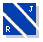 福建榕基软件股份有限公司版权所有©2013说  明本文档将介绍在线招聘的管理员的操作步骤。主要关注如何发布文章到前端展示的效果。如需进一步了解相关详尽的信息，欢迎致电索要相关文档。本手册将服务于：合作伙伴的技术人员合作伙伴的销售人员企业技术用户衷心的希望我们的产品能够对您有所帮助，并能为您解决实际问题。您的成功是我们的成功！                        ® Copyright 1993-2013 by Fujian RongJi Software Co.，Ltd目 录第一章	登陆后台	41.1 登录后台	4第二章	管理人员操作	62.1 简历查询及审核项	62.2 导出简历	7第三章	系统切换	8登陆后台登录后台打开浏览器，在地址栏上输入http://218.5.76.47:8080/dfish_sso/，访问后台对网站内容进行维护。输入账号密码登陆后台。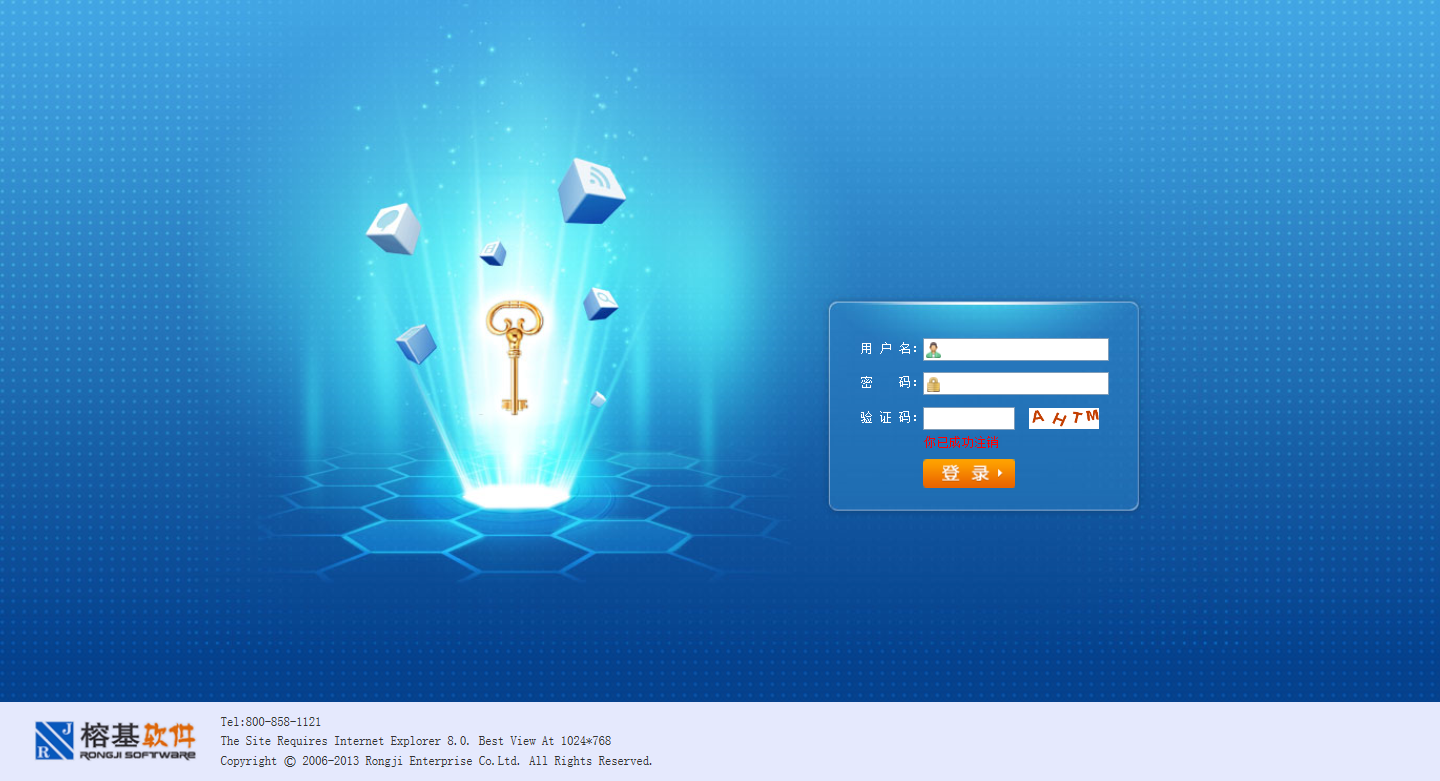 图1-1 系统登陆界面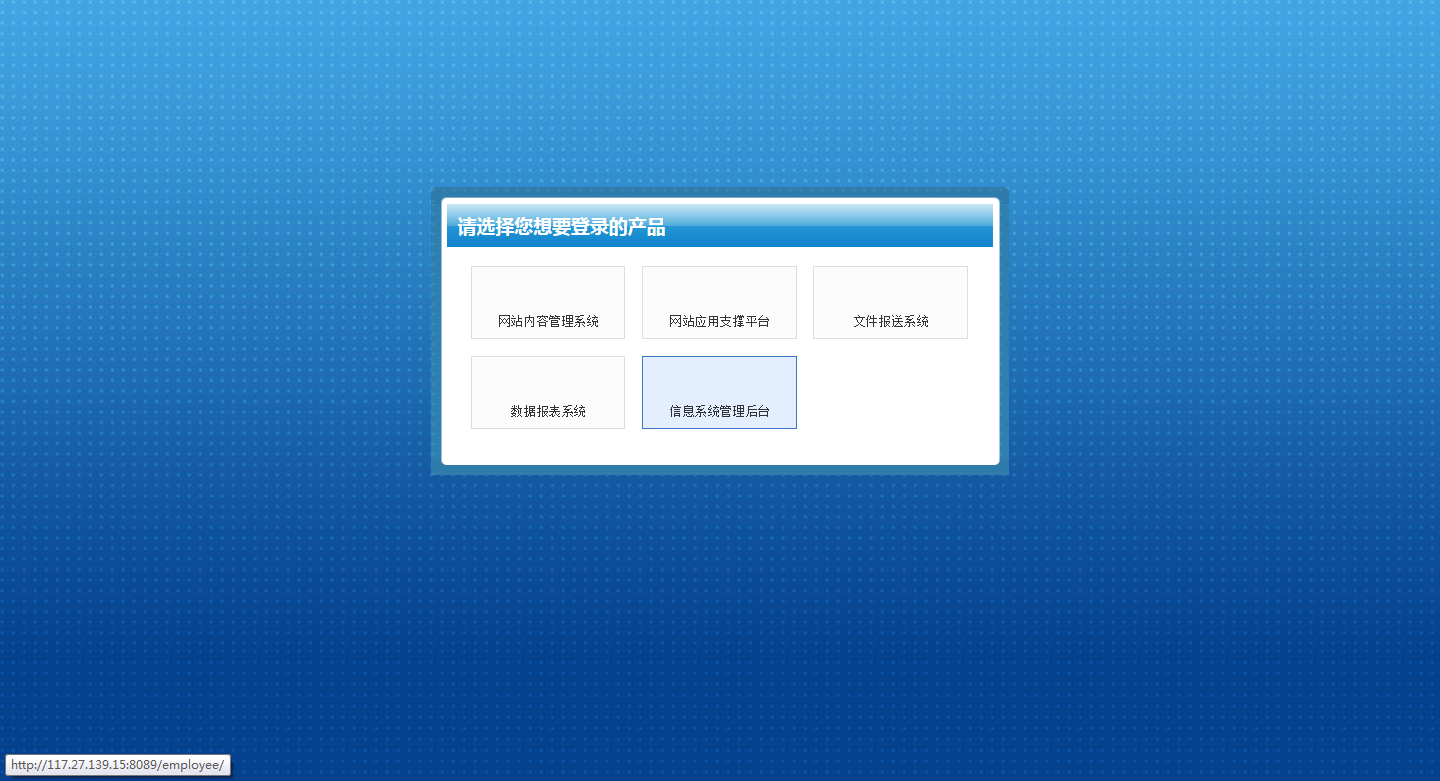 图1-2 目标系统选择界面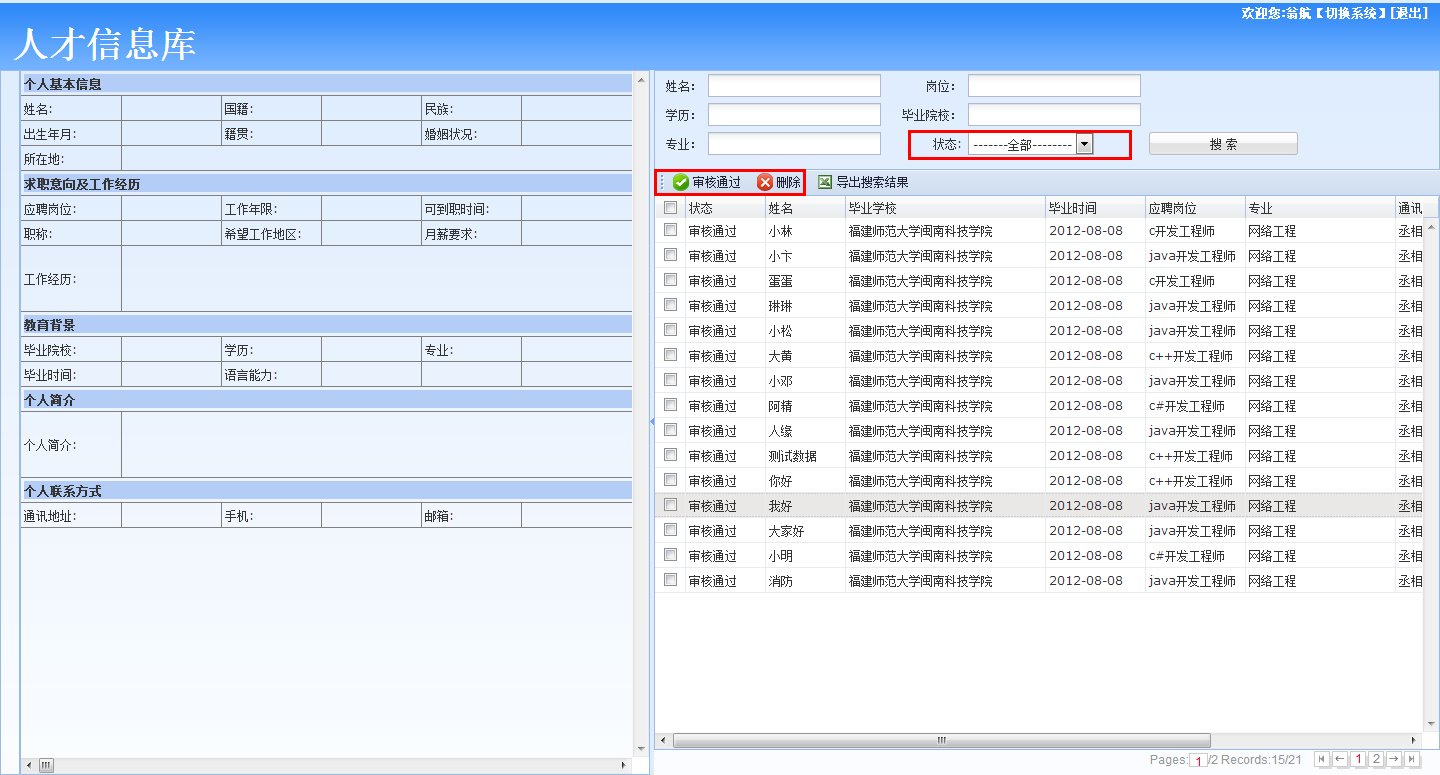 图1-3在线招聘管理员页面在线招聘系统是为机构以及协会提供人才搜索平台。普通游客可以在注册页填写详细信息并且由协会管理员审核通过，即可存入人才数据库，机构便可以在人才数据库中搜索符合条件的人员。管理人员操作管理员负责对简历维护包括审核以及删除的工作，以便保证机构 查看到的简历的正确性及有效性。简历查询及审核项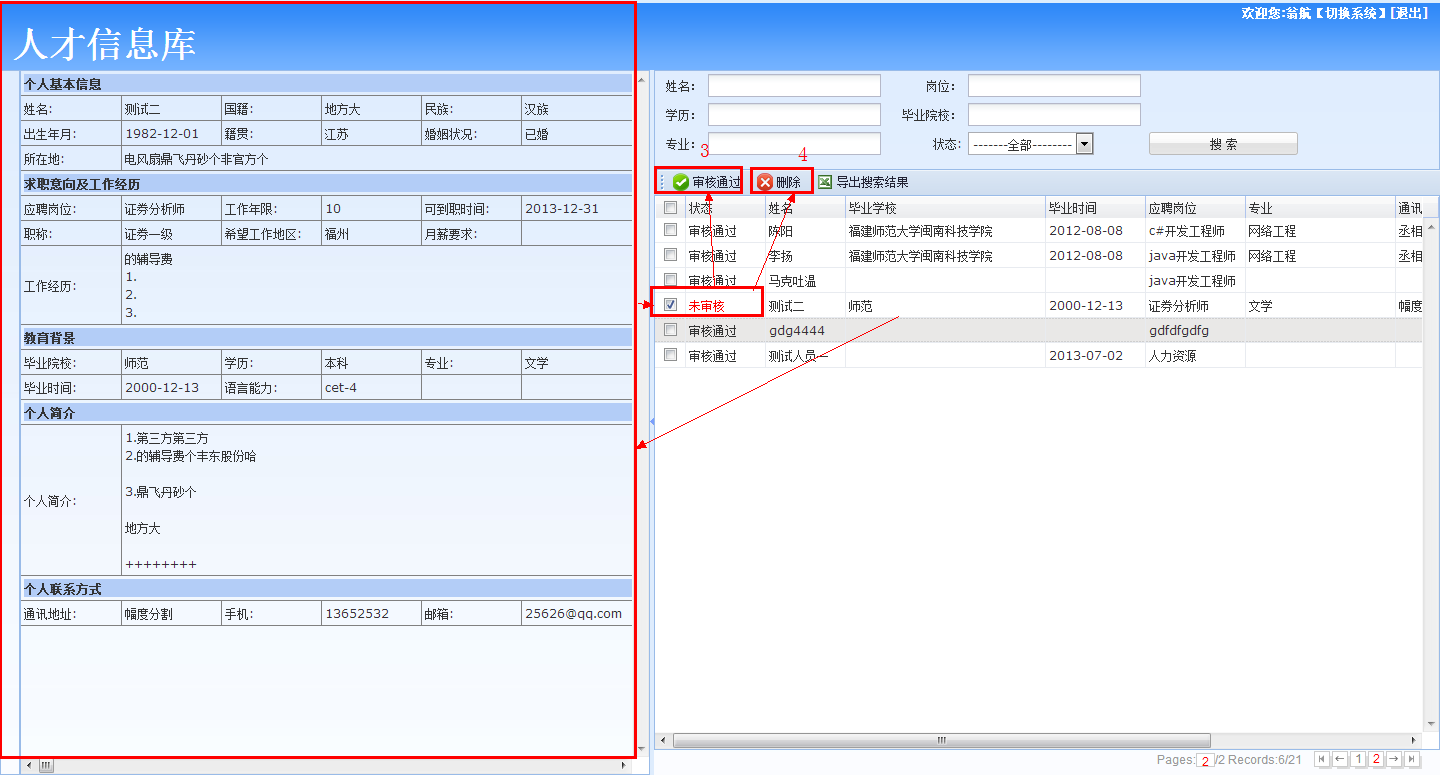 图2-1查询审核界面点击简历列表就会在左边的简历中现实简历的详细内容；选中简历列表中的复选框；审核通过：点击审核通过按钮即刻生效，简历被修改为审核通过状态；审核不通过：点击删除按钮即可生效，简历就被删除；导出简历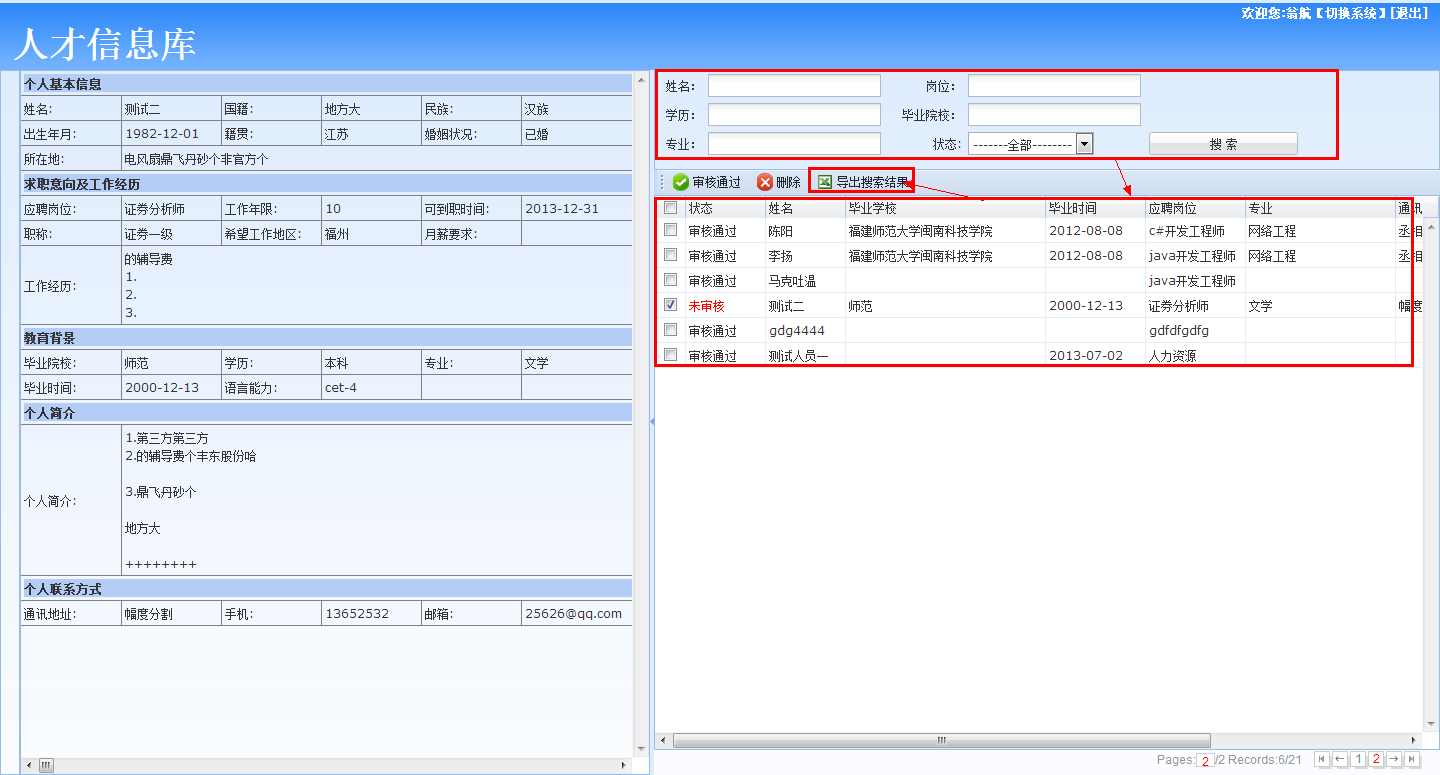 图2-3修改报送文件页面根据自己的寻找人才的标准搜索简历，列表中就会出现您想要的简历内容；点击【导出查询结果】即可把本次所有的结果导出成Excel表格。系统切换系统切换实现对当前用户权限下的所有系统无需再次登录实现切换。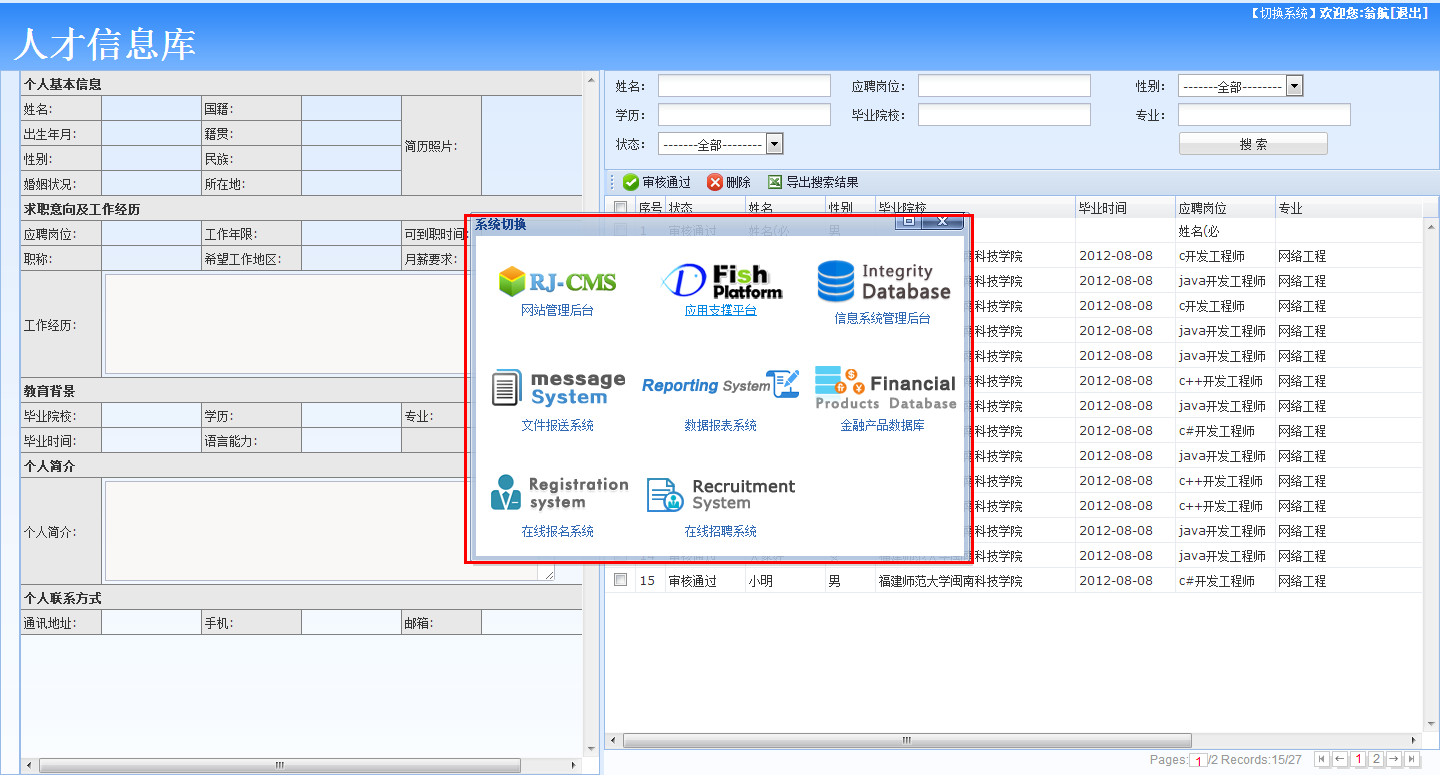 图2-9系统切换页面